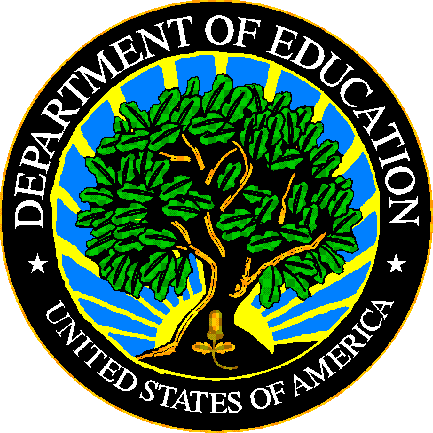 U.S. DEPARTMENT OF EDUCATIONEDFacts Submission SystemFS002 – Children with Disabilities (IDEA) School Age File SpecificationsSY 2019-20This technical guide was produced under U.S. Department of Education Contract No.  91990019A0008 with Applied Engineering Management Corporation.  Brandon Scott served as the contracting officer’s representative.  No official endorsement by the U.S. Department of Education of any product, commodity, service or enterprise mentioned in this publication is intended or should be inferred.This technical guide is in the public domain.  Authorization to reproduce it in whole or in part is granted.  While permission to reprint this publication is not necessary, the citation should be:  FILE 000 – File Name File Specifications – VXX.X (SY XXXX-XX), U.S. Department of Education, Washington, DC:  EDFacts. Retrieved [date] from the EDFacts Initiative Home Page.On request, this publication is available in alternate formats, such as Braille, large print, or CD Rom.  For more information, please contact the Department’s  at (202) 260–0818.DOCUMENT CONTROLDOCUMENT INFORMATIONDOCUMENT HISTORYPREFACEThis document provides technical instructions for building files that are submitted through the EDFacts Submission System (ESS).  The ESS is an electronic system that facilitates the efficient and timely transmission of data from SEAs to the U.S. Department of Education. This document is to be used in coordination with other documentation posted on the EDFacts Initiative Home Page under EDFacts System Documentation, including:EDFacts Workbook – a reference guide to using the EDFactsSubmission System (ESS); particularly useful to new users; contains multiple appendices, including one that explains how to use the file specifications ESS User Guide – provides assistance to new users of the EDFacts Submission System (ESS); it addresses the basic mechanics of system access and data submission EDFacts Business Rules Single Inventory (BRSI) - a single inventory containing business rules applied to EDFacts data throughout the pre- and post-submission lifecycle of that data. The inventory describes each business rule, including the error number, type, message, definition, edit logic, and the file specifications where the business rules are appliedPlease contact the Partner Support Center (PSC) with questions about the documents. You will find contact information for PSC and each State EDFacts Coordinator on the EDFacts Contact Page.Data submitted through the ESS are authorized by an Annual Mandatory Collection of Elementary and Secondary Education Data Through EDFacts (OMB 1850-0925, expires 8/31/2022).  EDFacts is a U.S. Department of Education (ED) initiative to govern, acquire, validate, and use high-quality, pre-kindergarten through grade 12 (pre-K–12) performance data for education planning, policymaking, and management and budget decision-making to improve outcomes for students. EDFacts centralizes data provided by SEAs, LEAs and schools, and provides users with the ability to easily analyze and report data. This initiative has significantly reduced the reporting burden for state and local data producers, and has streamlined data collection, analysis and reporting functions at the federal, state and local levels.ContentsDOCUMENT CONTROL	iiPREFACE	iii1.0	PURPOSE	12.0	GUIDANCE FOR SUBMITTING THIS FILE	12.1	Changes from the SY 2018-19 File Specifications	12.2	Requirements for Submitting this Data Group at the SEA and LEA Level	12.3	Requirements for Submitting this Data Group at the School Level	42.4	New! Categories and Permitted Values	72.5	Guidance	92.5.1	SEA level	112.5.2	LEA Level	142.5.3	School Level	142.6	Definitions	153.0	FILE NAMING CONVENTION	164.0	FIXED OR DELIMITED FILES	174.1	Header Record Definition	174.2	Data Record Definition	18APPENDIX: IDEA CROSSWALK	22PURPOSEThis document contains instructions for building files to submit EDFacts Data Group 74: Children with disabilities (IDEA) school age table. The definition for this data group is: Revised! The unduplicated number of children with disabilities (IDEA) who are receiving services and are ages 5 (in kindergarten) through 21.The data collected using this file specification are required by the Individuals with Disabilities Education Act (IDEA), Section 618.  The data are also used for monitoring the programs and activities under IDEA.  The appendix contains a crosswalk between this file and the applicable sections of the OSEP legacy data collections Table 1 “Report of Children with Disabilities Receiving Special Education under Part B of the Individuals with Disabilities Education Act” and Table 3 “Part B, Individuals with Disabilities Education Act Implementation of FAPE Requirements.”The data are also used in the Non-Fiscal Survey of the Common Core of Data (LEA level) and by the Office for Civil Rights (School level).The ED data stewarding office/s for this file: OSERS/OSEP and OCR (school-level) GUIDANCE FOR SUBMITTING THIS FILEThis section contains changes from the previous school year, core requirements for submitting this file, required categories and totals, and general guidance.Changes from the SY 2018-19 File SpecificationsThere have been changes to this file specification that resulted in changes to the record layouts.  The changes are:In Table 4.2–1:Revised definition for category Sex (Membership)Added permitted value AGE05K Age 5 (Kindergarten) to category Age (School Age)Revised definition for category Educational Environment (IDEA) SA Requirements for Submitting this Data Group at the SEA and LEA LevelThis section contains two tables that summarize the reporting requirements at the SEA and LEA level.  Requirements for submitting at the school level are in section 2.3.  The first table contains the reporting period, the education units included or excluded, the type of count, and zero count reporting.  The second table contains the required categories and applicable totals.Table 2.2-1: Core Reporting Requirements for SEA and LEA LevelsThe table below lists the combinations of the categories and totals that are expected to be submitted for this file at the SEA and LEA levels:An “X” in the column indicates that the category value must be submitted when reporting that aggregation. For example, in category set B, data must be disaggregated by Disability Category (IDEA), Age (School Age) and Educational Environment (IDEA) SA.A “Z” in the column indicates that the category value is not required to be submitted when reporting that aggregation but may be included if available.For example, in category set A, data can be submitted disaggregated by Racial Ethnic and Disability Category (IDEA) with Sex (Membership) reported as missing.If the data in the “Z” cells are not included, the category must be reported as “missing”.The total indicator must be either “Y” (Yes) or “N” (No). If the record is for a category set, specify an “N” (No). If the record is for a subtotal or education unit total, specify a “Y” (Yes).  The abbreviations in the “Table Name” column represent the technical name of the data used in the file.Table 2.2–2: Required Categories and Totals for SEA and LEA levelRequirements for Submitting this Data Group at the School LevelThis section contains two tables that summarize the reporting requirements for the school level.  The first table contains the reporting period, the education units included or excluded, the type of count, and zero count reporting.  The second table contains the required categories and applicable totals (school level).Table 2.3-1 Core Reporting Requirements for School LevelThe table below lists the combinations of the categories and totals that are expected to be submitted for this file at the school level:An “X” in the column indicates that the category value must be submitted when reporting that aggregation. For example, category set A must be disaggregated by Racial Ethnic, Sex (Membership) and Disability Category (IDEA).A “Z” in the column indicates that the category value is not required to be submitted when reporting that aggregation but may be included if available.For example, in category set E data are not required to be disaggregated by Educational Environment (IDEA) SA.If the data in the “Z” cells are not included, the category must be reported as “missing”.The total indicator must be either “Y” (Yes) or “N” (No). If the record is for a category set, specify an “N” (No). If the record is for a subtotal or education unit total, specify a “Y” (Yes).  The abbreviations in the “Table Name” column represent the technical name of the data used in the file.Some of the category sets and totals are not required at the school level.  The final column indicates which category sets and totals are required.If an optional category set or subtotal will not be submitted, the state must still submit one record of that category set, using MISSING for any categories in that record. Since students in a missing category set (or subtotal) cannot be counted, a count of -1 should be submitted.  An example of the one record that must be submitted for category set B when that category set will not be used follows.Table 2.3–2:  Required Categories and Totals for School levelNew! Categories and Permitted ValuesThis section contains the categories and permitted values used for submitting this file.DG74 - Children with disabilities (IDEA) school age table:Educational Environment (IDEA) SAThe settings in which school-aged children ages 5 who are in kindergarten through 21 receive special education and related services.Disability Category (IDEA)The primary disability as identified in the Individualized Education Program (IEP) or service plan.Sex (Membership)An indication that students are either female or male.Age (School Age)The discrete age of children (students) who are school age on the state specified child count date.Racial EthnicThe general racial category that most clearly reflects individuals' recognition of their community or with which the individuals most identify.English Learner Status (Both)An indication of whether students met the definition of an English learner.GuidanceThis section contains guidance for submitting this file in the format of questions and answers.The guidance below applies to all education levels.  Sections 2.5.1, 2.5.2, and 2.5.3 contain guidance that apply to SEA, LEA and school level files, respectively.Revised! Which students should be reported in this file?Report the unduplicated count of the children (students) with disabilities (IDEA) who meet the following criteria:Are ages 5 in kindergarten through 21 Receiving special education and related services according to an individualized education program (IEP) or services plan in place on the state’s child count date.Are zero counts required for all category sets and subtotals at the LEA and school levels?No.  Zero counts are required for only for the Education Unit totals.  Zero will be inferred for the categories and subtotals.Are all students reported in all category sets and subtotals?Yes.  In the SEA- and LEA-level files, all students should be reported in all category sets and subtotals.In the school-level file, report students at the school they attend for 50% or more of the school day. See the guidance in Section 2.5.3 for more information about how to report students in the school-level file.If the total of the education unit is more than the total of a category set or subtotal, the difference will be interpreted as students that were missing information on the status. How are student counts reported by Age (School Age)?Children should be reported according to their discrete age, based on each child’s age as of the state’s child count date.How are student counts reported by English Learner Status (Both)?  Students who meet the definition of an English learner in the EDFacts Workbook should be reported as English learners.  Students who do not meet that definition should be reported as non-English learners.How are student counts reported by Disability Category (IDEA)?Report students by one of the disability categories that are listed in the EDFacts Workbook.How are students reported by developmental delay?States must have defined and established eligibility criteria for developmental delay for children ages 6 through 9 in order to report children under that permitted value in this file.  Only children ages 3 through 9 may be reported in the developmental delay disability category, and then only in states with diagnostic instruments and procedures to measure delays in physical, cognitive, communication, social, or emotional, or adaptive development.   Although federal law does not require that states and LEAs categorize children according to developmental delay, if this category is required by state law, states are expected to report these children in the developmental delay category.If developmental delay is not authorized for use by the state, the permitted value developmental delay is not used in the file.  The responses to the EMAPS SSS-IDEA Metadata and the permitted values reported must align.How are students with more than one primary disability reported?If a child has only two primary disabilities and those disabilities are deafness and blindness and the child is not reported as having a developmental delay, that child must be reported under the permitted value “deaf-blindness.”A child who has more than one primary disability and is not reported under the permitted value "deaf-blindness" (as explained in the bullet above) or as the permitted value of developmental delay must be reported under the permitted value “multiple disabilities.”How is percentage of time calculated?To calculate the percentage of time inside the regular classroom, divide the number of hours the child spends inside the regular classroom by the total number of hours in the school day (including lunch, recess and study periods).  The result is multiplied by 100.Time spent outside the regular classroom receiving services unrelated to the child’s disability (e.g., time receiving English learner services) should be considered time inside the regular classroom. Educational time spent in age-appropriate community-based settings that include individuals with and without disabilities, such as college campuses or vocational sites, should be counted as time spent inside the regular classroom.What if some data are not available?If some data are not available, the data can be reported as “missing” by including records with student counts of “-1.”  If a “-1” is present in the SEA level file on the due date, it will be interpreted as “missing” data as inconsistent with IDEA reporting requirements.  The state program office will be held accountable for this noncompliance. SEA levelRevised! Which students should be reported in this file at the SEA level?Include all students with disabilities (IDEA) who are ages 5 in kindergarten through 21, receiving special education and related services according to an IEP or services plan in place on the state’s child count date, including children who are:Parentally-placed in private schools who receive services under a services planIn correctional facilitiesIn state-operated educational facilitiesIn public schoolsRevised! Which children should not be reported in this file at the SEA level?Do not include children with disabilities (IDEA) who are:Ages 3 through 5 not in kindergarten (These children are reported in FS089.)Ages 22 and overHow are student counts reported by Educational Environment (IDEA) School Age?Report the students with disabilities (IDEA) by the setting in which the students have been placed for educational services.  Below are the definitions of the permitted values:Inside regular class 80% or more of day (RC80).  These are children who received special education and related services outside the regular classroom for less than 21% of the school day.  This may include children placed in:Regular class with special education/related services provided within regular classesRegular class with special education/related services outside regular classesRegular class with special education services provided in resource roomsInside regular class no more than 79% of day and no less than 40% of the day (RC79TO40).  These are children who received special education and related services outside the regular classroom for at least 21% but no more than 60% of the school day.  Do not include children who are reported as receiving education programs in public or private separate school or residential facilities.  This may include children placed in:resource rooms with special education/related services provided within the resource roomresource rooms with part-time instruction in a regular classInside regular class less than 40% of the day (RC39).  These are children who received special education and related services outside the regular classroom for more than 60% of the school day.  Do not include children who are reported as receiving education programs in public or private separate school or residential facilities.   This may include children placed in:self-contained special classrooms with part-time instruction in a regular classself-contained special classrooms with full-time special education instruction on a regular school campusSeparate School (SS) – These are children who received education programs in public or private separate day school facilities.  This includes children with disabilities receiving special education and related services, at public expense, for greater than 50% of the school day in public or private separate schools.  This may include children placed in:public and private day schools for students with disabilitiespublic and private day schools for students with disabilities for a portion of the school day (greater than 50%) and in regular school buildings for the remainder of the school daypublic and private residential facilities if the student does not live at the facilityResidential Facility (RF) – These are children who received education programs and lived in public or private residential facilities during the school week.  This includes children with disabilities receiving special education and related services, at public expense, for greater than 50% of the school day in public or private residential facilities. This may include children placed in:public and private residential schools for students with disabilitiespublic and private residential schools for students with disabilities for a portion of the school day (greater than 50%) and in separate day schools or regular school buildings for the remainder of the school dayDo not include students who received education programs at the facility, but do not live there.Homebound/Hospital (HH) – These are children who received programs in homebound/hospital environments.  This includes children receiving special education and related services in hospital programs or homebound programs.  Do not include children whose parents have opted to home–school them and who receive special education at the public expense.Correctional Facilities (CF) – These are children who received special education in correctional facilities.  These data are intended to be an unduplicated count of all children receiving special education in short-term detention facilities (community-based or residential) or correctional facilities.Parentally-placed in Private Schools (PPPS) – These are children who are enrolled by their parents or guardians in regular parochial or other private schools and whose basic education is paid through private resources and who received special education and related services at public expense from a local educational agency or intermediate educational unit under a services plan.  Include children whose parents chose to home-school them, but who receive special education and related services at the public expense. Do not include children who are placed in private schools by the LEA.LEA LevelRevised! Which students should be reported in this file at the LEA level?Include all students with disabilities (IDEA) who are ages 5 in kindergarten through 21 receiving special education and related services according to an IEP or services plan in place on the state’s child count date, for which the LEA is responsible. Revised! Which children should not be reported in this file?Do not include children with disabilities (IDEA) who are:Ages 3 through 5 not in kindergarten (These children are reported in FS089.)Ages 22 and overHow should students with disabilities (IDEA) who receive their education in a state-operated school (i.e., state school for the deaf) be reported?Students who receive their education exclusively at a state-operated facility should be reported in the SEA level count.  If an LEA retains responsibility for the education of students who receive their education exclusively at a state-operated facility, the LEA may also report those students, depending on state procedures.How should students who reside in one LEA but received services in another be reported?Students should be counted by the LEA that has responsibility for the students. How are student counts reported by Educational Environment (IDEA) School Age?Use the same permitted values as the state level.School LevelRevised! Which students should be reported in this file at the school level?Include students with disabilities (IDEA) who are ages 5 in kindergarten through 21 served under the IDEA, Part B program and are in public schools.  Public schools include state-operated agencies that provide education to students with disabilities (IDEA), including agencies that serve students with specific disabilities (IDEA) (such as hearing impaired or vision impaired) and agencies that provide education to adjudicated youth.Revised! Which children should not be reported in this file?Do not include children with disabilities (IDEA) who are:Ages 3 through 5 not in kindergartenAges 22 and overHomeboundHospitalizedIn private schools for 50% or more of the school day (whether parentally-placed or publicly-placed)How are student counts reported by Educational Environment (IDEA) School Age?Use the same permitted values as the state level except do not use:Homebound/HospitalParentally-placed in Private SchoolsHow are students reported if they attend one school for their general education, but receive special education and related services in a different school or educational unit?In the school-level file, report students in the school or educational unit where they spend 50% or more of the school day. If a student attends two schools, each for exactly 50% of the school day, then count the student at the school in which the students receives general education, rather than at the school where the student receives special education and related services. What are the edits for the school level file?The edits are explained in detail in the business rules repository.  The edits require that the data submitted for category set A, D and E equal the data submitted for subtotals 1, 3, 4 and 6 and the total for the education unit.  For example, If three students are reported as female in category set A, then category sets D and E and subtotal 1 must also report three students as female. If category set A reports a total of 10 students, then category sets D and E, subtotals 1, 3, 4 and 6, and the total of the education unit must also report 10 students.DefinitionsSee the EDFacts Workbook for the standard definitions.  This file specification has no additional definitions.FILE NAMING CONVENTIONThe following file naming convention is to help identify files to provide technical assistance.A maximum of 25 characters (including the file extension) is allowed for the file name.The following is the naming convention for file submissions:sslevfilenamevvvvvvv.extTable 3.0-1: File Naming ConventionFIXED OR DELIMITED FILES This section describes the fixed file and delimited file specifications.  The fixed file and delimited files contain a header record followed by data records.  The file type is specified in the header record.The “Pop” column in the header and data records is coded as follows: M - Mandatory, this field must always be populated A - This field is populated for the SEA and LEA level in accordance with table 2.2-2 “Required Categories and Totals” and for the school level in accordance with table 2.3-2  O - Optional, data in this field are optionalHeader Record DefinitionThe header record is required and is the first record in every file submitted to the ESS.  The purpose of the header record is to provide information as to the file type, number of data records in the file, file name, file identifier, and file reporting period. Table 4.1–1:  Header RecordTable 4.1–2:  Header Record ExampleData Record DefinitionData records are required and immediately follow the header record in every file submitted to the ESS.  Data records provide counts for the specified category sets, subtotals and education unit totals.Table 4.2–1:  Data RecordsBelow is an example of a data record, this is the set of data that should be submitted for each education unit.  See tables 2.2-2 and 2.3-2.Table 4.2–2:  Data Record Example – School level APPENDIX: IDEA CROSSWALK  This appendix contains the crosswalk for the IDEA legacy Table 1, “Report of Children with Disabilities (IDEA) under Part B of the Individuals with Disabilities Education Act (IDEA)” and IDEA legacy Table 3, “Part B, Individuals with Disabilities Education Act (IDEA) Implementation of FAPE Requirements.”IDEA (Child Count – Legacy Table 1) CrosswalkIDEA (Educational Environment – Legacy Table 3) Crosswalk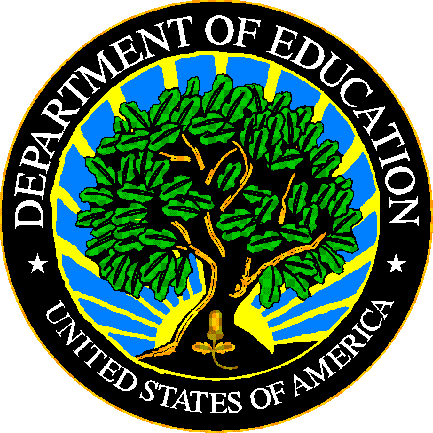 
The Department of Education's mission is to promote student achievement and preparation for global competitiveness by fostering educational excellence and ensuring equal access.
www.ed.govTitle:FS002 – Children with Disabilities (IDEA) School Age File SpecificationsSecurity Level:Unclassified – For Official Use OnlyVersion NumberDateSummary of Change 1.0 – 15.0Versions 1.0 through 15.0 are used to build files for school years prior to SY 2019-20.16.0December 2019Updated for SY 2019-20:Section 1.0: Revised definition for DG74Added new section 2.4 “Categories and Permitted Values”, listing categories and permitted values used in this fileGuidance section renumbered to 2.5Deleted duplicate information on categories and permitted values from Q & A sectionRevised all relevant guidance responses from “ages 6 through 21” to “ages 5 in kindergarten through 21”Revised all relevant guidance responses from “ages 3 through 5” to “ages 3 through 5 not in kindergarten”Definitions section renumbered to 2.6Table 4.2-1:Revised definition for category Sex (Membership)Added permitted value AGE05K Age 5 (Kindergarten) to category Age (School Age)Revised definition for category Educational Environment (IDEA) SASEALEAReporting PeriodChild Count Date – The date designated by the state that is between October 1 and December 1 for the IDEA child count Child Count Date – The date designated by the state that is between October 1 and December 1 for the IDEA child countEducation Units ReportedInclude SEAInclude LEAs that had responsibility for the education of children with disabilities (IDEA) at the time of the state’s child count.Education Units Not ReportedClosed, inactive, or future LEAsType of CountOnce (unduplicated count)At only one LEA (unduplicated count across LEAs)Zero CountsRequired for all valid combinations; see Zero Exceptions as explained below.Required for the total of the education unit.  Not required for category sets or subtotal.Zero Exceptions or Not ApplicableDisability Category (IDEA) – If your state does not use a permitted value (e.g., multiple disabilities), do not use that permitted value in the file (i.e., category sets A and B and subtotal 3).  Your use of the permitted values must be consistent within the file and with other files that report data by disability category (IDEA).  Your use of the permitted values must be consistent with responses to the EMAPS survey SSS-IDEA.Educational Environment (IDEA) SA - If a state does not use a permitted value (e.g., Residential Facility), do not use that permitted value in the file (i.e., Category set B, C, D, and E and subtotals 6 and 7).  Your use of the permitted values must be consistent within the file.  Your use of the permitted values must be consistent with responses to the EMAPS survey SSS-IDEA.Disability Category (IDEA) by age – If the permitted value “development delay” is not applicable at certain ages, leave those combinations out of the file. Your use of the permitted values must be consistent within the file and with other files that report data by disability category (IDEA).  Your use of the permitted values must be consistent with responses to the EMAPS survey SSS-IDEA.Disability Category (IDEA) – If your state does not use a permitted value (e.g., multiple disabilities), do not use that permitted value in the file (i.e., category sets A and B and subtotal 3).  Your use of the permitted values must be consistent within the file and with other files that report data by disability category (IDEA).  Your use of the permitted values must be consistent with responses to the EMAPS survey SSS-IDEA.Educational Environment (IDEA) SA - If a state does not use a permitted value (e.g., Residential Facility), do not use that permitted value in the file (i.e., Category set B, C, D, and E and subtotals 6 and 7).  Your use of the permitted values must be consistent within the file.  Your use of the permitted values must be consistent with responses to the EMAPS survey SSS-IDEA.Disability Category (IDEA) by age – If the permitted value “development delay” is not applicable at certain ages, leave those combinations out of the file. Your use of the permitted values must be consistent within the file and with other files that report data by disability category (IDEA).  Your use of the permitted values must be consistent with responses to the EMAPS survey SSS-IDEA.MissingUse “-1” to report missing counts. Use “MISSING” when a category is not available.Use “-1” to report missing counts. Use “MISSING” when a category is not available.Related Metadata SurveyThe responses to the EMAPS State Supplementary Survey – IDEA and the permitted values reported must align. See information related to EMAPS survey SSS-IDEA in Zero exceptions or Not applicable above.The responses to the EMAPS State Supplementary Survey – IDEA and the permitted values reported must align. See information related to EMAPS survey SSS-IDEA in Zero exceptions or Not applicable above.AggregationTable NameRacial EthnicSex (Membership)Disability Category (IDEA)Age (School Age)Educational Environment(IDEA) SA English Learner Status (Both) Total 
IndicatorCommentsCategory Set AIDEADISABXZXNBy Racial Ethnic, by Disability Category (IDEA) and if available by Sex (Membership)Category Set BIDEADISABXXXNBy Disability Category (IDEA), by Age (School Age), by Educational Environment (IDEA) SACategory Set CIDEADISABXXNBy Racial Ethnic and by Educational Environment (IDEA) SACategory Set DIDEADISABXZXNBy Sex (Membership), by Educational Environment (IDEA) SA and if available by Disability Category (IDEA)Category Set EIDEADISABZZXXNBy Educational Environment (IDEA) SA, by English Learner Status (Both) and if available by Sex (Membership) and by Disability Category (IDEA) Subtotal 1IDEADISABXYSubtotal by Sex (Membership)Subtotal 2IDEADISABXYSubtotal by Age (School Age)Subtotal 3IDEADISABXYSubtotal by Disability Category (IDEA)Subtotal 4IDEADISABXYSubtotal by Racial EthnicSubtotal 5IDEADISABXYSubtotal by English Learner Status (Both)Subtotal 6IDEADISABXYSubtotal by Educational Environment (IDEA) SASubtotal 7IDEADISABXXYSubtotal by Age (School Age) by Educational Environment (IDEA) SATotal of the Education UnitIDEADISABYTotal of the Education UnitSchoolReporting PeriodChild Count Date - The date designated by the state that is between October 1 and December 1 for the IDEA child count. Education Units ReportedInclude public schools where children with disabilities (IDEA) attended at the time of the state’s child countNote – Public schools include state-operated agencies that provide education to students with disabilities (IDEA), including agencies that serve students with specific disabilities (IDEA) (such as hearing impaired or vision impaired) and agencies that provide education to adjudicated youthEducation Units Not ReportedClosed, inactive, or future schools.Type of CountAt only one schoolZero CountsRequired for the total of the education unit.Not required for category sets or subtotals.Zero Exceptions and Not ApplicableDisability Category (IDEA) – If your state does not use a permitted value (e.g., multiple disabilities), do not use that permitted value in the file (i.e., category sets A and B and subtotal 3).  Your use of the permitted values must be consistent within the file and with other files that report data by disability category (IDEA).  Your use of the permitted values must be consistent with responses to the EMAPS survey SSS-IDEA.Educational Environment (IDEA) SA - If a state does not use a permitted value (e.g., Residential Facility), do not use that permitted value in the file (i.e., Category set B, C, D, and E and subtotals 6 and7).  Your use of the permitted values must be consistent within the file.  Your use of the permitted values must be consistent with responses to the EMAPS survey SSS-IDEA.Disability Category (IDEA) by age – If the permitted value “development delay” is not applicable at certain ages, leave those combinations out of the file. Your use of the permitted values must be consistent within the file and with other files that report data by disability category (IDEA).  Your use of the permitted values must be consistent with responses to the EMAPS survey SSS-IDEA.MissingUse “-1” to report missing counts.Use “MISSING” when a category is not available.Related Metadata SurveyThe responses to the EMAPS State Supplementary Survey – IDEA and the permitted values reported must align. See information related to EMAPS survey SSS-IDEA in Zero exceptions or Not missing above.Submit this record if Category Set B will not be submitted1,80,01,StateLEAID,StateSchoolID,IDEADISAB,,,,,,,,,,MISSING,,,MISSING,MISSING,,N,,-1Category SetTable NameRacial
EthnicSex (Membership)Disability Category (IDEA)Age (School Age)Educational Environment(IDEA) SA English Learner Status (Both) Total 
IndicatorIs the category set or subtotal required at the school levelCategory Set AIDEADISABXXXNYesCategory Set BIDEADISABZZZNNoCategory Set CIDEADISABZZNNoCategory Set DIDEADISABXXXNYesCategory Set EIDEADISABXXZXNYesSubtotal 1IDEADISABXYYesSubtotal 2IDEADISABZYNoSubtotal 3IDEADISABXYYesSubtotal 4IDEADISABXYYesSubtotal 5IDEADISABXYYesSubtotal 6IDEADISABXYYesSubtotal 7IDEADISABZZYNoTotal of the Education UnitIDEADISABYYesPermitted Value AbbreviationPermitted Value DescriptionCommentsRC80Inside regular class 80% or more of the dayRC79TO40Inside regular class 40% through 79% of the dayRC39Inside regular class less than 40% of the dayRFResidential FacilityHHHomebound/HospitalCFCorrectional FacilitiesPPPSParentally placed in private schoolsSS  Separate SchoolMISSINGMissingPermitted Value AbbreviationPermitted Value DescriptionCommentsAUTAutismDBDeaf-blindnessDDDevelopmental delayValid only for children ages 3-9 when defined by the stateEMNEmotional disturbanceHIHearing impairmentMRIntellectual disabilityMDMultiple disabilitiesOIOrthopedic impairmentSLDSpecific learning disabilitySLISpeech or language impairmentTBITraumatic brain injuryVIVisual impairmentOHIOther health impairmentMISSINGMissingPermitted Value AbbreviationPermitted Value DescriptionCommentsFFemaleMMaleMISSINGMissingPermitted Value AbbreviationPermitted Value DescriptionCommentsAGE05KAge 5 (Kindergarten)6 Age 67Age 78 Age 8 9 Age 9 10 Age 10 11Age 1112 Age 12 13 Age 1314 Age 1415Age 1516Age 1617Age 1718Age 1819Age 1920Age 2021Age 21MISSINGMissingPermitted Value AbbreviationPermitted Value DescriptionCommentsAM7American Indian or Alaska NativeAS7AsianBL7Black or African AmericanHI7Hispanic/LatinoPI7Native Hawaiian or Other Pacific IslanderMU7Two or more racesWH7WhiteMISSINGMissingPermitted Value AbbreviationPermitted Value DescriptionCommentsLEPEnglish learnerNLEPNon-English learnerMISSINGMissingWhereMeansLimit in charactersssUSPS State Abbreviation2levAbbreviation for level:SEA for an State Education Agency levelLEA for an Local Education Agency levelSCH for a school level3filenameCWDBLIDEA9vvvvvvvAlphanumeric string designated by the SEA to uniquely identify the individual submission (e.g., ver0001, v010803)7.extExtension identifying the file format:.txt – fixed .csv – comma delimited.tab – tab delimited4Data Element NameStart
PositionLengthTypePopDefinition / CommentsPermitted ValuesAbbreviationFile Type150StringMIdentifies the type of file being submitted.  SEA CHILDREN WITH DISABILITIESLEA CHILDREN WITH DISABILITIESSCHOOL CHILDREN WITH DISABILITIESTotal Records in File5110NumberMThe total number of data records contained in the file.  The header record is NOT included in this count.File Name 6125StringMThe file name including extension, the same as the external file name.   See section 3.0File Identifier8632StringMAny combination of standard characters to further identify the file as specified by the SEA (e.g., a date, person’s name, and version number).File Reporting Period1189StringMThe school year for which data are being reported. The required format is "CCYY–CCYY" or "CCYY CCYY", where either a hyphen or a space separates the beginning and ending years. 2019-2020OR2098 2020Filler127378StringMLeave filler field blank.Carriage Return / Line Feed (CRLF)5051MFormatFile Type,Total Records in File,File Name,File Identifier,File Reporting Period,Filler,Carriage Return  / Line Feed (CRLF)ExampleLEA CHILDREN WITH DISABILITIES,13,EULEACWDBLIDEAver0007.csv,characters to identify file, 2019-2020,¶Data Element NameStart
PositionLengthTypePopDefinition / CommentsPermitted ValuesAbbreviationsFile Record Number110NumberMA sequential number assigned by the State that is unique to each row entry within the file.DG559
State Code112StringMThe two-digit American National Standards Institute (ANSI) code for the state, District of Columbia, and the outlying areas and freely associated areas of the United States.For a list of valid State Codes, refer to the EDFacts Workbook.DG570
State Agency Number132StringMA number used to uniquely identify state agencies.  This ID cannot be updated through this file.  01 – State Education AgencyDG4
LEA Identifier (State) 1514StringMThe identifier assigned to a local education agency (LEA) by the state education agency (SEA).  Also known as State LEA Identification Number (ID).  This data element cannot be updated through this file. SEA level – BlankDG5
School Identifier (State)2920StringMThe identifier assigned to a school by the state education agency (SEA).  Also known as the State School Identification Number (ID).  This ID cannot be updated through this file.SEA level – BlankLEA level - Blank Table Name4920StringMSee sections 2.2 and 2.3.IDEADISABFiller6915StringMLeave filler field blank.Racial Ethnic8415StringAThe general racial category that most clearly reflects individuals' recognition of their community or with which the individuals most identify.AM7 – American Indian or Alaska Native AS7 – Asian BL7 – Black or African American HI7 – Hispanic/Latino PI7 – Native Hawaiian or Other Pacific Islander WH7 – White MU7 – Two or more races
MISSINGSex (Membership)9915StringAAn indication that students are either female or male.Revised!F – Female
M – Male
MISSINGFiller11415StringMLeave filler field blank.Filler12915StringMLeave filler field blank.Filler14415StringMLeave filler field blank.Filler15915StringMLeave filler field blank.Filler17415StringMLeave filler field blank.Filler18915StringMLeave filler field blank.Disability Category (IDEA)20415StringAThe primary disability as identified in the Individualized Education Program (IEP) or service plan.AUT – Autism 
DB – Deaf–blindness 
DD – Developmental delay 
EMN – Emotional disturbance 
HI – Hearing impairment 
MR – Intellectual disability 
MD – Multiple disabilities 
OI – Orthopedic impairment 
SLD – Specific learning disability 
SLI – Speech or language impairment 
TBI – Traumatic brain injury 
VI – Visual impairment
OHI – Other health impairment
MISSING Filler21915StringMLeave filler field blank.Filler23415StringMLeave filler field blank.Age (School Age)24915StringAThe discrete age of children (students) who are school age on the state specified child count date.AGE05K – Age 5 (Kindergarten)6 – Age 6
7 – Age 7
8 – Age 8
9 – Age 9
10 – Age 10
11 – Age 11
12 – Age 12
13 – Age 13
14 – Age 14
15 – Age 15
16 – Age 16
17 – Age 17
18 – Age 18
19 – Age 19
20 – Age 20
21 – Age 21
MISSINGRevised!Educational Environment (IDEA) SA26415StringAThe settings in which school-aged children ages 5 who are in kindergarten through 21 receive special education and related services.  Revised!RC80 – Inside regular class 80% or more of the day
RC79TO40 – Inside regular class 40% through 79% of the day
RC39 – Inside regular class less than 40% of the day
SS – Separate School 
RF – Residential Facility HH – Homebound/Hospital
CF – Correctional Facilities
PPPS – Parentally placed in private schools
MISSINGEnglish Learner Status (Both)27915StringAAn indication of whether students met the definition of an English learner.LEP – English learner
NLEP – Non–English learner
MISSINGTotal Indicator2941StringMAn indicator that defines the count level – see tables 2.2-2 and 2.3-2 Required Categories and TotalsN – specifies detail level
Y – specifies a subtotal or total of the education unit level.Explanation295200StringOText field for state use.Student Count49510NumberMCarriage Return / Line Feed (CRLF)5051MAggregation ExampleFormatFile Record Number,State Code,State Agency Number,LEA Identifier (State),School Identifier (State),Table Name,Filler,Racial Ethnic,Sex (Membership),Filler,Filler,Filler,Filler,Filler,Filler,Disability Category (IDEA),Filler,Filler,Age (School Age),Educational Environment (IDEA) SA,English Learner Status (Both),Total Indicator,Explanation,Student Count,Carriage Return / Line Feed (CRLF)Category Set A1,80,01,00605EUPHORIA,00100,IDEADISAB,,AM7,F,,,,,,,AUT,,,,,,N,,5¶Category Set B2,80,01,00605EUPHORIA,00100,IDEADISAB,,,,,,,,,,DB,,,6,SS,,N,,5¶Category Set C3,80,01,00605EUPHORIA,00100,IDEADISAB,,AS7,,,,,,,,,,,,RC80,,N,,5¶Category Set D4,80,01,00605EUPHORIA,00100,IDEADISAB,,,M,,,,,,,DD,,,,RC79TO40,,N,,5¶Category Set E5,80,01,00605EUPHORIA,00100,IDEADISAB,,,F,,,,,,,EMN,,,,RC39,LEP,N,,5¶Subtotal16,80,01,00605EUPHORIA,00100,IDEADISAB,,,F,,,,,,,,,,,,,Y,,10¶Subtotal 27,80,01,00605EUPHORIA,00100,IDEADISAB,,,,,,,,,,,,,6,,,Y,,5¶Subtotal 3 8,80,01,00605EUPHORIA,00100,IDEADISAB,,,,,,,,,,AUT,,,,,,Y,,5¶Subtotal 49,80,01,00605EUPHORIA,00100,IDEADISAB,, AM7,,,,,,,,,,,,,,Y,,25¶Subtotal 510,80,01,00605EUPHORIA,00100,IDEADISAB,,,,,,,,,,,,,,,LEP,Y,,25¶Subtotal 611,80,01,00605EUPHORIA,00100,IDEADISAB,,,,,,,,,,,,,,SS,,Y,,25¶Subtotal 7 12,80,01,00605EUPHORIA,00100,IDEADISAB,,,,,,,,,,,,,6,SS,,Y,,25¶Total of the Educational Unit13,80,01,00605EUPHORIA,00100,IDEADISAB,,,,,,,,,,,,,,,,Y,,25¶IDEA Data Collection DescriptionTable SectionEDFacts File SpecEDFacts Data GroupCategory SetCommentData Collection DateAEMAPSDiscrete Age by Disability for children ages 6 through 21 receiving special educationD00274BRow – Total: (Sum of all the above)D – Total row by age00274Subtotal 2Column – 6 – 21 (Number)D 6-21 Total column00274Subtotal 3TotalD – Total row by 6-21 Total column00274Grand TotalRace/Ethnicity by Disability of children ages 6 through 21 receiving special educationE00274ASubtotal by race/ethnicity Row Total: (Sum of all the above)E – Total row by race/ ethnicity00274Subtotal 4Subtotal by disability Column - TotalE 6-21 Total column00274Subtotal 3TotalE – Total row by 6-21 Total column00274Grand TotalIDEA Data Collection DescriptionTable SectionEDFacts File SpecEDFacts Data GroupCategory SetEducational environment and age category of children with disabilities ages 6 through 21 by disabilityFInside regular class 80% or more of dayFAAges 6-11FA100274BAges 12-17FA200274BAges 18-21FA300274BInside regular class no more than 79% of the day but no less than 40% of dayFBAges 6-11FB400274BAges 12-17FB500274BAges 18-21FB600274BInside regular class for less than 40% of dayFCAges 6-11FC700274BAges 12-17FC800274BAges 18-21FC900274BSeparate SchoolFDAges 6-11FD1000274BAges 12-17FD1100274BAges 18-21FD1200274BResidential FacilityFEAges 6-11FE1300274BAges 12-17FE1400274BAges 18-21FE1500274BHomebound/HospitalFFAges 6-11FF1600274BAges 12-17FF1700274BAges 18-21FF1800274BCorrectional FacilitiesFGAges 6-11FG1900274BAges 12-17FG2000274BAges 18-21FG2100274BParentally-Placed in private schoolsFHAges 6-11FH2200274BAges 12-17FH2300274BAges 18-21FH2400274BTotalSubtotals by age groups (6-11, 12-17, and 18-21)00274Subtotal 7Race/ethnicity of children with disabilities ages 6 through 21 by educational environmentG00274CRow – Total (of rows) A-HG (I) – Total row by racial ethnic00274Subtotal 4Column - TotalG – Total column by educational environments00274Subtotal 6TotalG – Total row by Total column00274Grand TotalGender (sex) of children with disabilities ages 6 through 21 by educational environmentH00274DRow – Total (of rows A-H)H (I) – Total row by sex00274Subtotal 1Column - TotalH – Total column by educational environments00274Subtotal 6TotalH - Total row by Total column00274Grand TotalLimited English Proficiency status of children with disabilities ages 6 through 21 by educational environmentI00274ERow – Total (of rows A-H)I (I) – Total row by English Learner status (both)00274Subtotal 5Column - TotalI – Total column by educational environments00274Subtotal 6TotalI – Total row by Total column00274Grand Total